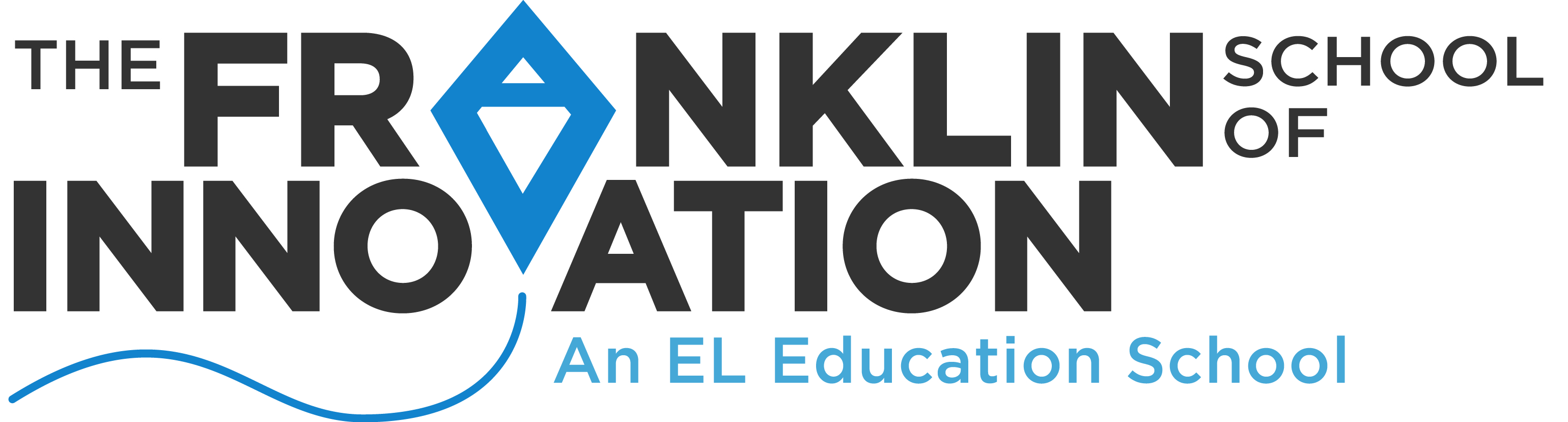 The Franklin School of InnovationBoard Meeting Agenda – 3/10/2020Our Mission:The Franklin School of Innovation is preparing the next generation of leaders, capable of solving problems and participating effectively and ethically as local and global citizens. Through challenging academics, real-world learning, and community engagement, our students discover their potential, develop persistence, and recognize the value of others. Our graduates are ready for the future they will create. Board Responsibilities: We ensure The Franklin School of Innovation's compliance to its contract with the NC Department of Public Instruction, set and monitor the implementation of school policies, manage the school’s annual budget and financial planning, and hire and evaluate the performance of our school’s Executive Director. The Board develops and drives the School's strategic plan and provides appropriate governance. Agenda Item and VotesDiscussionCALL TO ORDER The meeting shall be brought to order by the Chairman of the Board, ____at ___p.m.ROLL CALL The Board Chairman took roll of members present:Doug PhilipsJaime GrobKaren CowenAl GlicksburgSusan RamosAlisa HoveMichelle VruwinkApril Burgess-JohnsonAPPROVAL OF AGENDA Shall the Board approve the Agenda Items? Motion by PF Second by DP Vote: unanimous to approve agendaCONSIDERATION OF MINUTES Shall the Board approve the minutes of the January Board Meeting? Motion by PF Second by JG Vote: unanimous to approve minutesPUBLIC COMMENT This agenda item is included for the purpose of giving anyone in attendance the opportunity to comment on a non-agenda item with the Board. There will be a three-minute time limit per person. The audience is not to applaud nor demonstrate disapproval for the comments made. The Board may respond asking for clarification only. No action may be taken at this meeting on any issue raised.DIRECTORS UPDATE Summary of activitiesUpdate on EnrollmentPersonnel Staffing for 20/21Update on GalaRe-enrollment reminders have gone out and data is still coming in. Enrollments are trending lower than hoped for next year, so we need to continue to push those forward via marketing and personal contacts. Mr. Fowler is supporting recruitment efforts. Calling all kids who are not or may not return to support them. Student ambassadors sending postcards and phone calls to all applicants and info session/tour attendees. Last year, we had as many applicants after the open enrollment period ended as came in during open enrollment. There will be recruitment activities at Founder’s Day on 4/26. Busy on interviews for potential staff next year. Still looking for math instructors; have contacted local universities for staff recruitment.Received 10 year renewal certificate. Upcoming events: 3/19--Parent/student vaping workshop3/19—Info session3/21—Middle school improve event3/27—FSI talent show3/28—Info session4/16—Info session4/22—10th grade passages4/26—Founder’s Day and Mud Run.Had a student accepted to Governor’s School.Seniors have a collective $1M in scholarship offers. FINANCE UPDATEStill no state budget. Received $36K in IDEA allocation. Construction loan outstanding item is a sidewalk at $22K (will come out of contingency fund). Predicting a positive year-end balance. Considering making a workforce innovation grant application. Our audit will be bid out this year. Michelle has drafted a letter.VANGUARD LEASE EXTENTIONMotion to direct Michelle to negotiate further with Vanguard to ask that the new contract include a maximum removal cost amount and to separate the leases for the two buildings. Motion: ABJ, second AG, unanimous approval. Brian Courcelle and Michelle met with Vanguard to negotiate lease extensions. They offered 2 options: 24 month or 36 month renewal. 24 month is a slightly higher than current expense, 36 month is the same fee as is currently paid. If the 36 month options is chosen, there is an option to terminate at 24 months with a $9K+ penalty (same increase cost as the 24 month increase would be). To buy the buildings would be $263K, which is not a feasible amount. Two items FSI requested but denied: elimination of removal costs at lease end (without a maximum cap, which was formerly $75K), or to separate the leases for the 2 buildings. FSI RESPONSE TO THE CORONA VIRUSSchool personnel are working to disinfect as often as possible. Advice from public health officials now is to be diligent, wash hands, clean often, monitor for symptoms and attendance. Group trip to Italy has been postponed, as well as the reciprocal visit to France. Considering the future of other planned trips. Some parents have requested to remove students from the school for the remainder of the year. Staff have reached out to DPI for guidance. State policy does not appear to allow for this when students are well. Staff are maintaining contact with local public health officials to be aware of all available guidance.Teachers are being asked to prepare lesson plans in the event of school closures. Google is offering an online classroom platform, Canvas has procedures and technology available as well. PERSONAL LEAVE DAYS & THE CORONA VIRUSMotion: If an employee is recommended by a medical provider or public health official, to be treated, placed on quarantine or placed in isolation due to exposure or possible exposure to COVID-19, those days of absence will be excused and paid. Motion ABJ, Second: SR, Approved: unanimous WEATHER MAKE-UP DAYSSchool will be held 3/12 and 3/13 as make up dates for adverse weather.  We will need to extend one more full Wednesday. CLOSED SESSION PERSONNELMotion to enter closed session: PF, seconded: ABJ, Approval: unanimousMotion to exit closed session: AH, seconded: DP, Approval: unanimousADJOURNMENT  Shall the Board adjourn the meeting at 7:29p.m.? Motion by AH Second by SR Vote: unanimous to approve